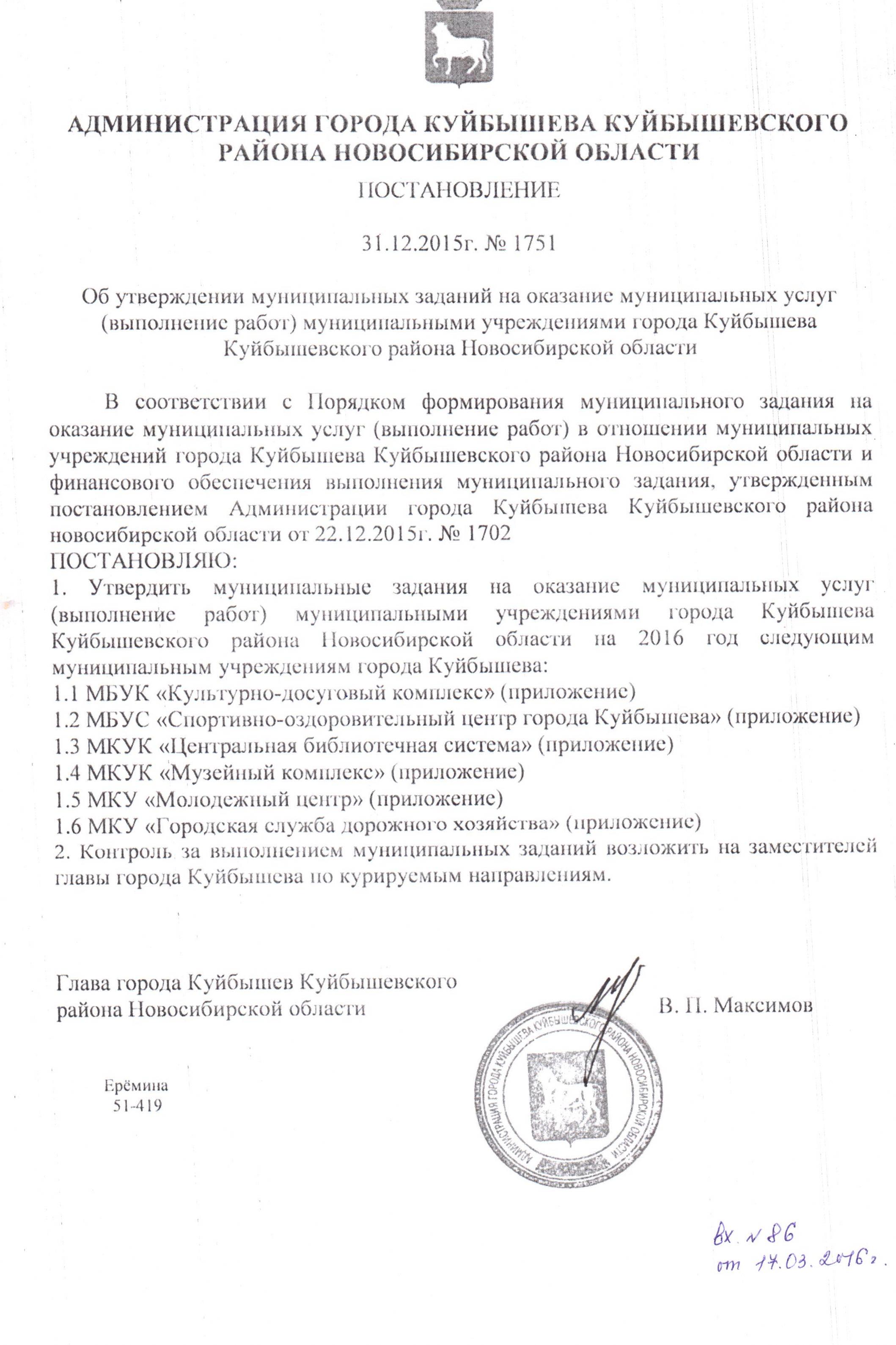 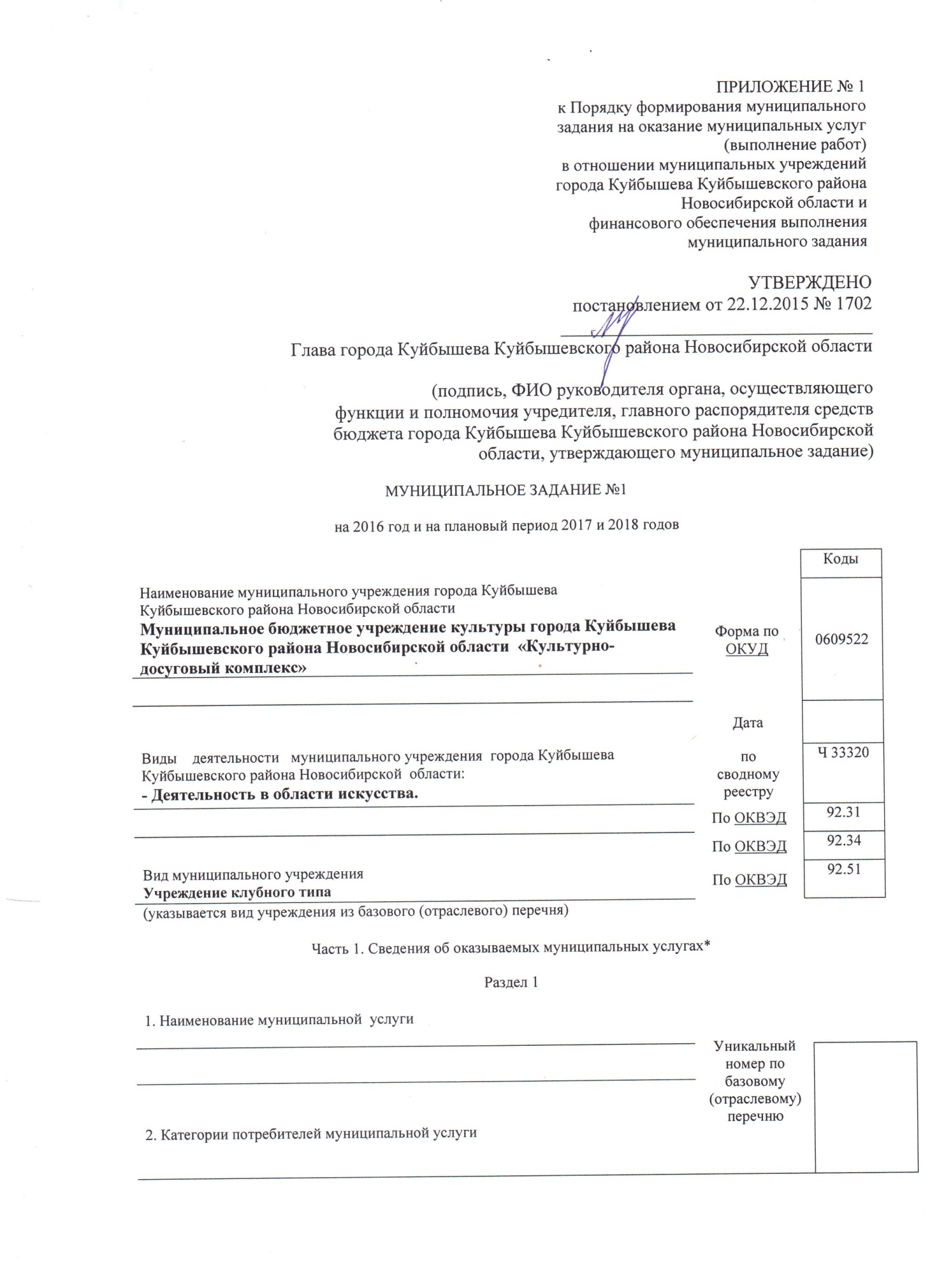 3.  Показатели, характеризующие объем и (или) качество муниципальной услуги:3.1. Показатели, характеризующие качество муниципальной  услуги**:допустимые  (возможные)  отклонения  от  установленных показателей качества муниципальной   услуги,   в   пределах  которых  муниципальное  задание  считается выполненным (процентов): ________3.2. Показатели, характеризующие объем муниципальной услуги:допустимые  (возможные)  отклонения  от  установленных показателей качества муниципальной   услуги,   в   пределах  которых муниципальное  задание  считается выполненным (процентов): ________4.  Нормативные  правовые  акты, устанавливающие размер платы (цену, тариф) либо порядок ее (его) установления:5. Порядок оказания муниципальной услуги5.1.    Нормативные    правовые   акты,   регулирующие   порядок   оказания муниципальной  услуги: (наименование, реквизиты нормативного правового акта)5.2.  Порядок  информирования  потенциальных  потребителей  муниципальной услуги:Часть 2. Сведения о выполняемых работах***Раздел 13. Показатели, характеризующие объем и (или) качество работы:3.1. Показатели, характеризующие качество работы****:допустимые  (возможные)  отклонения  от  установленных показателей качества муниципальной   услуги,   в   пределах  которых  муниципальное  задание  считается выполненным (процентов): ________3.2. Показатели, характеризующие объем работы:допустимые  (возможные)  отклонения  от  установленных показателей качества муниципальной  услуги,   в   пределах  которых  муниципальное  задание  считается выполненным (процентов): __5%Раздел 23. Показатели, характеризующие объем и (или) качество работы:3.1. Показатели, характеризующие качество работы****:допустимые  (возможные)  отклонения  от  установленных показателей качества муниципальной   услуги,   в   пределах  которых  муниципальное  задание  считается выполненным (процентов): ________3.2. Показатели, характеризующие объем работы:допустимые  (возможные)  отклонения  от  установленных показателей качества муниципальной  услуги,   в   пределах  которых  муниципальное  задание  считается выполненным (процентов): __5%Раздел 33. Показатели, характеризующие объем и (или) качество работы:3.1. Показатели, характеризующие качество работы****:допустимые  (возможные)  отклонения  от  установленных показателей качества муниципальной   услуги,   в   пределах  которых  муниципальное  задание  считается выполненным (процентов): ________3.2. Показатели, характеризующие объем работы:допустимые  (возможные)  отклонения  от  установленных показателей качества муниципальной  услуги,   в   пределах  которых  муниципальное  задание  считается выполненным (процентов): ___5%Раздел 43. Показатели, характеризующие объем и (или) качество работы:3.1. Показатели, характеризующие качество работы****:допустимые  (возможные)  отклонения  от  установленных показателей качества муниципальной   услуги,   в   пределах  которых  муниципальное  задание  считается выполненным (процентов): ________3.2. Показатели, характеризующие объем работы:допустимые  (возможные)  отклонения  от  установленных показателей качества муниципальной  услуги,   в   пределах  которых  муниципальное  задание  считается выполненным (процентов): _____5%Раздел 53. Показатели, характеризующие объем и (или) качество работы:3.1. Показатели, характеризующие качество работы****:допустимые  (возможные)  отклонения  от  установленных показателей качества муниципальной   услуги,   в   пределах  которых  муниципальное  задание  считается выполненным (процентов): ________3.2. Показатели, характеризующие объем работы:допустимые  (возможные)  отклонения  от  установленных показателей качества муниципальной  услуги,   в   пределах  которых  муниципальное  задание  считается выполненным (процентов): ___5%_____Раздел 63. Показатели, характеризующие объем и (или) качество работы:3.1. Показатели, характеризующие качество работы****:допустимые  (возможные)  отклонения  от  установленных показателей качества муниципальной   услуги,   в   пределах  которых  муниципальное  задание  считается выполненным (процентов): ________3.2. Показатели, характеризующие объем работы:допустимые  (возможные)  отклонения  от  установленных показателей качества муниципальной  услуги,   в   пределах  которых  муниципальное  задание  считается выполненным (процентов): _____5%___Часть 3. Прочие сведения о муниципальном задании*****1.Основания для досрочного прекращения выполнения муниципального  задания:- ликвидация учреждения;- реорганизация учреждения;- исключение муниципальной услуги из перечня муниципальных услуг;- существенное нарушение санитарно-эпидемиологических норм и требований пожарной безопасности. 2.  Иная информация, необходимая для выполнения (контроля за выполнением)  муниципального  задания:- постановление администрации города Куйбышева Куйбышевского района Новосибирской области от 22.12.2015 года № 1702 «Об утверждении Порядка формирования муниципального задания на оказание муниципальных услуг (выполнение работ) в отношении муниципальных учреждений города Куйбышева Куйбышевского района Новосибирской области и  финансового обеспечения выполнения муниципального задания»3. Порядок контроля за выполнением муниципального задания4. Требования к отчетности о выполнении муниципального задания :4.1.  Периодичность  представления  отчетов  о  выполнении муниципального задания: 1 раз в полгода;4.2. Сроки представления отчетов о выполнении муниципального задания:- по итогам полугодия – до 15-го числа месяца, следующего за отчётным;- по итогам года – до 15-го января года, следующего за отчётным.4.3. Иные требования к отчетности о выполнении муниципального задания ____________________________________________________________________________________________________________________________5. Иные показатели, связанные с выполнением муниципального задания, ______________________________________________________________________________________________________________________________* Формируется при установлении муниципального задания на оказание муниципального услуги (услуг) и работы (работ) и содержит требования к оказанию муниципальной услуги (услуг) раздельно по каждой из муниципальных услуг с указанием порядкового номера раздела.** Заполняется при установлении показателей, характеризующих качество муниципальной услуги, в ведомственном перечне государственных (муниципальных) услуг и работ.	*** Формируется при установлении муниципального задания на оказание муниципальной услуги (услуг) и работы (работ) и содержит требования к выполнению работы (работ) раздельно по каждой из работ с указанием порядкового номера раздела.	**** Заполняется при установлении показателей, характеризующих качество работы, в ведомственном перечне государственных (муниципальных) услуг и работ.	***** Заполняется в целом по муниципальному заданию.Уникальный номер реестровой записи Показатель, характеризующий содержание муниципальной услуги Показатель, характеризующий содержание муниципальной услуги Показатель, характеризующий содержание муниципальной услуги Показатель, характеризующий условия (формы) оказания муниципальной услуги Показатель, характеризующий условия (формы) оказания муниципальной услуги Показатель качества муниципальной услуги Показатель качества муниципальной услуги Показатель качества муниципальной услуги Значение показателя качества муниципальной услуги Значение показателя качества муниципальной услуги Значение показателя качества муниципальной услуги Уникальный номер реестровой записи Показатель, характеризующий содержание муниципальной услуги Показатель, характеризующий содержание муниципальной услуги Показатель, характеризующий содержание муниципальной услуги Показатель, характеризующий условия (формы) оказания муниципальной услуги Показатель, характеризующий условия (формы) оказания муниципальной услуги наименование показателя единица измерения по ОКЕИ единица измерения по ОКЕИ 2016год (очередной финансовый год) 2017год (1-й год планового периода) 2018год (2-й год планового периода) Уникальный номер реестровой записи ________ (наименование показателя) ________ (наименование показателя) ________ (наименование показателя) _________ (наименование показателя) _______ (наименование показателя) наименование показателя наименование код 1 2 3 4 5 6 7 8 9 10 11 12 Уникальный номер реестровой записи Показатель, характеризующий содержание государственной услуги Показатель, характеризующий содержание государственной услуги Показатель, характеризующий содержание государственной услуги Показатель, характеризующий условия (формы) оказания государственной услуги Показатель, характеризующий условия (формы) оказания государственной услуги Показатель объема государственной услуги Показатель объема государственной услуги Показатель объема государственной услуги Значение показателя объема государственной услуги Значение показателя объема государственной услуги Значение показателя объема государственной услуги Среднегодовой размер платы (цена, тариф) Среднегодовой размер платы (цена, тариф) Среднегодовой размер платы (цена, тариф) Среднегодовой размер платы (цена, тариф) Уникальный номер реестровой записи Показатель, характеризующий содержание государственной услуги Показатель, характеризующий содержание государственной услуги Показатель, характеризующий содержание государственной услуги Показатель, характеризующий условия (формы) оказания государственной услуги Показатель, характеризующий условия (формы) оказания государственной услуги наименование показателя единица измерения по ОКЕИ единица измерения по ОКЕИ 2016 год (очередной финансовый год) 2017 год (1-й год планового периода) 2018 год (2-й год планового периода) 2016 год (очередной финансовый год) 2017 год (1-й год планового периода) 2018 год (2-й год планового периода) Уникальный номер реестровой записи ________ (наименование показателя) ________ (наименование показателя) ________ (наименование показателя) _________ (наименование показателя) _______ (наименование показателя) наименование показателя наименование код 2016 год (очередной финансовый год) 2017 год (1-й год планового периода) 2018 год (2-й год планового периода) 2016 год (очередной финансовый год) 2017 год (1-й год планового периода) 2018 год (2-й год планового периода) 1 2 3 4 5 6 7 8 9 10 11 12 13 14 15 Нормативный правовой акт Нормативный правовой акт Нормативный правовой акт Нормативный правовой акт Нормативный правовой акт вид принявший орган дата номер наименование 1 2 3 4 5 Способ информирования Состав размещаемой информации Частота обновления информации 1 2 3 1. Наименование работыУникальныйномер побазовому(отраслевому)перечнюУникальныйномер побазовому(отраслевому)перечнюОрганизация деятельности клубных формирований и формирований самодеятельного художественного творчестваУникальныйномер побазовому(отраслевому)перечню07.025.1Уникальныйномер побазовому(отраслевому)перечню07.025.12. Категории потребителей работы   В интересах обществаУникальныйномер побазовому(отраслевому)перечню07.025.1Уникальныйномер побазовому(отраслевому)перечнюУникальный номер реестровой записи Показатель, характеризующий содержание работы (по справочникам) Показатель, характеризующий содержание работы (по справочникам) Показатель, характеризующий содержание работы (по справочникам) Показатель, характеризующий условия (формы) выполнения работы (по справочникам) Показатель, характеризующий условия (формы) выполнения работы (по справочникам) Показатель качества работы Показатель качества работы Показатель качества работы Значение показателя качества работы Значение показателя качества работы Значение показателя качества работы Уникальный номер реестровой записи Показатель, характеризующий содержание работы (по справочникам) Показатель, характеризующий содержание работы (по справочникам) Показатель, характеризующий содержание работы (по справочникам) Показатель, характеризующий условия (формы) выполнения работы (по справочникам) Показатель, характеризующий условия (формы) выполнения работы (по справочникам) наименование показателя единица измерения по ОКЕИ единица измерения по ОКЕИ 2016год (очередной финансовый год) 2017год (1-й год планового периода) 2018год (2-й год планового периода) Уникальный номер реестровой записи ________ (наименование показателя) ________ (наименование показателя) ________ (наименование показателя) _________ (наименование показателя) _______ (наименование показателя) наименование показателя наименование код 1 2 3 4 5 6 7 8 9 10 11 12 Уникальный номер реестровой записи Показатель, характеризующий содержание работы (по справочникам) Показатель, характеризующий содержание работы (по справочникам) Показатель, характеризующий содержание работы (по справочникам) Показатель, характеризующий условия (формы) выполнения работы (по справочникам) Показатель, характеризующий условия (формы) выполнения работы (по справочникам) Показатель объема работы Показатель объема работы Показатель объема работы Показатель объема работы Значение показателя объема работы Значение показателя объема работы Значение показателя объема работы Уникальный номер реестровой записи Показатель, характеризующий содержание работы (по справочникам) Показатель, характеризующий содержание работы (по справочникам) Показатель, характеризующий содержание работы (по справочникам) Показатель, характеризующий условия (формы) выполнения работы (по справочникам) Показатель, характеризующий условия (формы) выполнения работы (по справочникам) наименование показателя единица измерения по ОКЕИ единица измерения по ОКЕИ описание работы 2016год (очередной финансовый год) 2017 год (1-й год планового периода) 2018 год (2-й год планового периода) Уникальный номер реестровой записи ________ (наименование показателя) ________ (наименование показателя) ________ (наименование показателя) _________ (наименование показателя) _______ (наименование показателя) наименование показателя наименование код описание работы 2016год (очередной финансовый год) 2017 год (1-й год планового периода) 2018 год (2-й год планового периода) 1 2 3 4 5 6 7 8 9 10 11 12 13 07025100000000000004101Количество  клубных формированийЕдиниц 642Не менее 43 Не менее 43Не менее 43070251000000000000041011. Наименование работыУникальныйномер побазовому(отраслевому)перечнюУникальныйномер побазовому(отраслевому)перечню Создание спектаклей (драма)Уникальныйномер побазовому(отраслевому)перечню07.004.1Уникальныйномер побазовому(отраслевому)перечню07.004.12. Категории потребителей работы   В интересах обществаУникальныйномер побазовому(отраслевому)перечню07.004.1Уникальныйномер побазовому(отраслевому)перечнюУникальный номер реестровой записи Показатель, характеризующий содержание работы (по справочникам) Показатель, характеризующий содержание работы (по справочникам) Показатель, характеризующий содержание работы (по справочникам) Показатель, характеризующий условия (формы) выполнения работы (по справочникам) Показатель, характеризующий условия (формы) выполнения работы (по справочникам) Показатель качества работы Показатель качества работы Показатель качества работы Значение показателя качества работы Значение показателя качества работы Значение показателя качества работы Уникальный номер реестровой записи Показатель, характеризующий содержание работы (по справочникам) Показатель, характеризующий содержание работы (по справочникам) Показатель, характеризующий содержание работы (по справочникам) Показатель, характеризующий условия (формы) выполнения работы (по справочникам) Показатель, характеризующий условия (формы) выполнения работы (по справочникам) наименование показателя единица измерения по ОКЕИ единица измерения по ОКЕИ 2016год (очередной финансовый год) 2017год (1-й год планового периода) 2018год (2-й год планового периода) Уникальный номер реестровой записи ________ (наименование показателя) ________ (наименование показателя) ________ (наименование показателя) _________ (наименование показателя) _______ (наименование показателя) наименование показателя наименование код 1 2 3 4 5 6 7 8 9 10 11 12 Уникальный номер реестровой записи Показатель, характеризующий содержание работы (по справочникам) Показатель, характеризующий содержание работы (по справочникам) Показатель, характеризующий содержание работы (по справочникам) Показатель, характеризующий условия (формы) выполнения работы (по справочникам) Показатель, характеризующий условия (формы) выполнения работы (по справочникам) Показатель объема работы Показатель объема работы Показатель объема работы Показатель объема работы Значение показателя объема работы Значение показателя объема работы Значение показателя объема работы Уникальный номер реестровой записи Показатель, характеризующий содержание работы (по справочникам) Показатель, характеризующий содержание работы (по справочникам) Показатель, характеризующий содержание работы (по справочникам) Показатель, характеризующий условия (формы) выполнения работы (по справочникам) Показатель, характеризующий условия (формы) выполнения работы (по справочникам) наименование показателя единица измерения по ОКЕИ единица измерения по ОКЕИ описание работы 2016год (очередной финансовый год) 2017 год (1-й год планового периода) 2018 год (2-й год планового периода) Уникальный номер реестровой записи ________ (наименование показателя) ________ (наименование показателя) ________ (наименование показателя) _________ (наименование показателя) _______ (наименование показателя) наименование показателя наименование код описание работы 2016год (очередной финансовый год) 2017 год (1-й год планового периода) 2018 год (2-й год планового периода) 1 2 3 4 5 6 7 8 9 10 11 12 13 07004100300000001005101Драма Большая форма (многонаселенная пьеса, из двух и более актов)Количество  новых (капитально-возобновленных) постановокЕдиниц 64214141407004100300000001005101Драма Большая форма (многонаселенная пьеса, из двух и более актов)1. Наименование работыУникальныйномер побазовому(отраслевому)перечнюУникальныйномер побазовому(отраслевому)перечнюСоздание спектаклей (кукольный спектакль)Уникальныйномер побазовому(отраслевому)перечню07.004.1Уникальныйномер побазовому(отраслевому)перечню07.004.12. Категории потребителей работы   В интересах обществаУникальныйномер побазовому(отраслевому)перечню07.004.1Уникальныйномер побазовому(отраслевому)перечнюУникальный номер реестровой записи Показатель, характеризующий содержание работы (по справочникам) Показатель, характеризующий содержание работы (по справочникам) Показатель, характеризующий содержание работы (по справочникам) Показатель, характеризующий условия (формы) выполнения работы (по справочникам) Показатель, характеризующий условия (формы) выполнения работы (по справочникам) Показатель качества работы Показатель качества работы Показатель качества работы Значение показателя качества работы Значение показателя качества работы Значение показателя качества работы Уникальный номер реестровой записи Показатель, характеризующий содержание работы (по справочникам) Показатель, характеризующий содержание работы (по справочникам) Показатель, характеризующий содержание работы (по справочникам) Показатель, характеризующий условия (формы) выполнения работы (по справочникам) Показатель, характеризующий условия (формы) выполнения работы (по справочникам) наименование показателя единица измерения по ОКЕИ единица измерения по ОКЕИ 2016год (очередной финансовый год) 2017год (1-й год планового периода) 2018год (2-й год планового периода) Уникальный номер реестровой записи ________ (наименование показателя) ________ (наименование показателя) ________ (наименование показателя) _________ (наименование показателя) _______ (наименование показателя) наименование показателя наименование код 1 2 3 4 5 6 7 8 9 10 11 12 Уникальный номер реестровой записи Показатель, характеризующий содержание работы (по справочникам) Показатель, характеризующий содержание работы (по справочникам) Показатель, характеризующий содержание работы (по справочникам) Показатель, характеризующий условия (формы) выполнения работы (по справочникам) Показатель, характеризующий условия (формы) выполнения работы (по справочникам) Показатель объема работы Показатель объема работы Показатель объема работы Показатель объема работы Значение показателя объема работы Значение показателя объема работы Значение показателя объема работы Уникальный номер реестровой записи Показатель, характеризующий содержание работы (по справочникам) Показатель, характеризующий содержание работы (по справочникам) Показатель, характеризующий содержание работы (по справочникам) Показатель, характеризующий условия (формы) выполнения работы (по справочникам) Показатель, характеризующий условия (формы) выполнения работы (по справочникам) наименование показателя единица измерения по ОКЕИ единица измерения по ОКЕИ описание работы 2016год (очередной финансовый год) 2017 год (1-й год планового периода) 2018 год (2-й год планового периода) Уникальный номер реестровой записи ________ (наименование показателя) ________ (наименование показателя) ________ (наименование показателя) _________ (наименование показателя) _______ (наименование показателя) наименование показателя наименование код описание работы 2016год (очередной финансовый год) 2017 год (1-й год планового периода) 2018 год (2-й год планового периода) 1 2 3 4 5 6 7 8 9 10 11 12 13 07004100500000001003101Кукольный спектакль Большая форма (многонаселенная пьеса, из двух и более актов)Количество  новых (капитально-возобновленных) постановокЕдиниц 64212121207004100500000001003101Кукольный спектакль Большая форма (многонаселенная пьеса, из двух и более актов)1. Наименование работыУникальныйномер побазовому(отраслевому)перечнюУникальныйномер побазовому(отраслевому)перечнюСоздание концертов и концертных программ (сборный концерт)Уникальныйномер побазовому(отраслевому)перечню07.005.1Уникальныйномер побазовому(отраслевому)перечню07.005.12. Категории потребителей работы   В интересах обществаУникальныйномер побазовому(отраслевому)перечню07.005.1Уникальныйномер побазовому(отраслевому)перечнюУникальный номер реестровой записи Показатель, характеризующий содержание работы (по справочникам) Показатель, характеризующий содержание работы (по справочникам) Показатель, характеризующий содержание работы (по справочникам) Показатель, характеризующий условия (формы) выполнения работы (по справочникам) Показатель, характеризующий условия (формы) выполнения работы (по справочникам) Показатель качества работы Показатель качества работы Показатель качества работы Значение показателя качества работы Значение показателя качества работы Значение показателя качества работы Уникальный номер реестровой записи Показатель, характеризующий содержание работы (по справочникам) Показатель, характеризующий содержание работы (по справочникам) Показатель, характеризующий содержание работы (по справочникам) Показатель, характеризующий условия (формы) выполнения работы (по справочникам) Показатель, характеризующий условия (формы) выполнения работы (по справочникам) наименование показателя единица измерения по ОКЕИ единица измерения по ОКЕИ 2016год (очередной финансовый год) 2017год (1-й год планового периода) 2018год (2-й год планового периода) Уникальный номер реестровой записи ________ (наименование показателя) ________ (наименование показателя) ________ (наименование показателя) _________ (наименование показателя) _______ (наименование показателя) наименование показателя наименование код 1 2 3 4 5 6 7 8 9 10 11 12 Уникальный номер реестровой записи Показатель, характеризующий содержание работы (по справочникам) Показатель, характеризующий содержание работы (по справочникам) Показатель, характеризующий содержание работы (по справочникам) Показатель, характеризующий условия (формы) выполнения работы (по справочникам) Показатель, характеризующий условия (формы) выполнения работы (по справочникам) Показатель объема работы Показатель объема работы Показатель объема работы Показатель объема работы Значение показателя объема работы Значение показателя объема работы Значение показателя объема работы Уникальный номер реестровой записи Показатель, характеризующий содержание работы (по справочникам) Показатель, характеризующий содержание работы (по справочникам) Показатель, характеризующий содержание работы (по справочникам) Показатель, характеризующий условия (формы) выполнения работы (по справочникам) Показатель, характеризующий условия (формы) выполнения работы (по справочникам) наименование показателя единица измерения по ОКЕИ единица измерения по ОКЕИ описание работы 2016год (очередной финансовый год) 2017 год (1-й год планового периода) 2018 год (2-й год планового периода) Уникальный номер реестровой записи ________ (наименование показателя) ________ (наименование показателя) ________ (наименование показателя) _________ (наименование показателя) _______ (наименование показателя) наименование показателя наименование код описание работы 2016год (очередной финансовый год) 2017 год (1-й год планового периода) 2018 год (2-й год планового периода) 1 2 3 4 5 6 7 8 9 10 11 12 13 07005100800000000000102 Сборный концертКоличество  новых (капитально-возобновленных) концертовЕдиниц 64215151507005100800000000000102 Сборный концерт1. Наименование работыУникальныйномер побазовому(отраслевому)перечнюУникальныйномер побазовому(отраслевому)перечнюОрганизация показа  концертов и концертных программУникальныйномер побазовому(отраслевому)перечню07.008.1Уникальныйномер побазовому(отраслевому)перечню07.008.12. Категории потребителей работы   В интересах обществаУникальныйномер побазовому(отраслевому)перечню07.008.1Уникальныйномер побазовому(отраслевому)перечнюУникальный номер реестровой записи Показатель, характеризующий содержание работы (по справочникам) Показатель, характеризующий содержание работы (по справочникам) Показатель, характеризующий содержание работы (по справочникам) Показатель, характеризующий условия (формы) выполнения работы (по справочникам) Показатель, характеризующий условия (формы) выполнения работы (по справочникам) Показатель качества работы Показатель качества работы Показатель качества работы Значение показателя качества работы Значение показателя качества работы Значение показателя качества работы Уникальный номер реестровой записи Показатель, характеризующий содержание работы (по справочникам) Показатель, характеризующий содержание работы (по справочникам) Показатель, характеризующий содержание работы (по справочникам) Показатель, характеризующий условия (формы) выполнения работы (по справочникам) Показатель, характеризующий условия (формы) выполнения работы (по справочникам) наименование показателя единица измерения по ОКЕИ единица измерения по ОКЕИ 2016год (очередной финансовый год) 2017год (1-й год планового периода) 2018год (2-й год планового периода) Уникальный номер реестровой записи ________ (наименование показателя) ________ (наименование показателя) ________ (наименование показателя) _________ (наименование показателя) _______ (наименование показателя) наименование показателя наименование код 1 2 3 4 5 6 7 8 9 10 11 12 Уникальный номер реестровой записи Показатель, характеризующий содержание работы (по справочникам) Показатель, характеризующий содержание работы (по справочникам) Показатель, характеризующий содержание работы (по справочникам) Показатель, характеризующий условия (формы) выполнения работы (по справочникам) Показатель, характеризующий условия (формы) выполнения работы (по справочникам) Показатель объема работы Показатель объема работы Показатель объема работы Показатель объема работы Значение показателя объема работы Значение показателя объема работы Значение показателя объема работы Уникальный номер реестровой записи Показатель, характеризующий содержание работы (по справочникам) Показатель, характеризующий содержание работы (по справочникам) Показатель, характеризующий содержание работы (по справочникам) Показатель, характеризующий условия (формы) выполнения работы (по справочникам) Показатель, характеризующий условия (формы) выполнения работы (по справочникам) наименование показателя единица измерения по ОКЕИ единица измерения по ОКЕИ описание работы 2016год (очередной финансовый год) 2017 год (1-й год планового периода) 2018 год (2-й год планового периода) Уникальный номер реестровой записи ________ (наименование показателя) ________ (наименование показателя) ________ (наименование показателя) _________ (наименование показателя) _______ (наименование показателя) наименование показателя наименование код описание работы 2016год (очередной финансовый год) 2017 год (1-й год планового периода) 2018 год (2-й год планового периода) 1 2 3 4 5 6 7 8 9 10 11 12 13 07008100000000000005102Количество  новых (капитально-возобновленных) концертовЕдиниц 642151515070081000000000000051021. Наименование работыУникальныйномер побазовому(отраслевому)перечнюУникальныйномер побазовому(отраслевому)перечнюОрганизация показа спектаклейУникальныйномер побазовому(отраслевому)перечню07.007.1Уникальныйномер побазовому(отраслевому)перечню07.007.12. Категории потребителей работы   В интересах обществаУникальныйномер побазовому(отраслевому)перечню07.007.1Уникальныйномер побазовому(отраслевому)перечнюУникальный номер реестровой записи Показатель, характеризующий содержание работы (по справочникам) Показатель, характеризующий содержание работы (по справочникам) Показатель, характеризующий содержание работы (по справочникам) Показатель, характеризующий условия (формы) выполнения работы (по справочникам) Показатель, характеризующий условия (формы) выполнения работы (по справочникам) Показатель качества работы Показатель качества работы Показатель качества работы Значение показателя качества работы Значение показателя качества работы Значение показателя качества работы Уникальный номер реестровой записи Показатель, характеризующий содержание работы (по справочникам) Показатель, характеризующий содержание работы (по справочникам) Показатель, характеризующий содержание работы (по справочникам) Показатель, характеризующий условия (формы) выполнения работы (по справочникам) Показатель, характеризующий условия (формы) выполнения работы (по справочникам) наименование показателя единица измерения по ОКЕИ единица измерения по ОКЕИ 2016год (очередной финансовый год) 2017год (1-й год планового периода) 2018год (2-й год планового периода) Уникальный номер реестровой записи ________ (наименование показателя) ________ (наименование показателя) ________ (наименование показателя) _________ (наименование показателя) _______ (наименование показателя) наименование показателя наименование код 1 2 3 4 5 6 7 8 9 10 11 12 Уникальный номер реестровой записи Показатель, характеризующий содержание работы (по справочникам) Показатель, характеризующий содержание работы (по справочникам) Показатель, характеризующий содержание работы (по справочникам) Показатель, характеризующий условия (формы) выполнения работы (по справочникам) Показатель, характеризующий условия (формы) выполнения работы (по справочникам) Показатель объема работы Показатель объема работы Показатель объема работы Показатель объема работы Значение показателя объема работы Значение показателя объема работы Значение показателя объема работы Уникальный номер реестровой записи Показатель, характеризующий содержание работы (по справочникам) Показатель, характеризующий содержание работы (по справочникам) Показатель, характеризующий содержание работы (по справочникам) Показатель, характеризующий условия (формы) выполнения работы (по справочникам) Показатель, характеризующий условия (формы) выполнения работы (по справочникам) наименование показателя единица измерения по ОКЕИ единица измерения по ОКЕИ описание работы 2016год (очередной финансовый год) 2017 год (1-й год планового периода) 2018 год (2-й год планового периода) Уникальный номер реестровой записи ________ (наименование показателя) ________ (наименование показателя) ________ (наименование показателя) _________ (наименование показателя) _______ (наименование показателя) наименование показателя наименование код описание работы 2016год (очередной финансовый год) 2017 год (1-й год планового периода) 2018 год (2-й год планового периода) 1 2 3 4 5 6 7 8 9 10 11 12 13 07007100000000000006102Количество  новых (капитально-возобновленных) спектаклейЕдиниц 64226262607007100000000000006102Форма контроля Периодичность Орган местного самоуправления города Куйбышева  Куйбышевского района Новосибирской области, осуществляющий контроль  за выполнением муниципального задания1 2 3 Текущий контроль соответствия фактической работы исполнителя условиям задания в форме камеральной проверки отчётностиПо мере наступления отчётности о выполнении муниципального задания за полугодие до 15 числа,  следующего за отчетным периодомАдминистрация города Куйбышева  Куйбышевского района Новосибирской области 